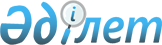 "2010-2012 жылдарға арналған қалалық бюджет туралы" Қызылорда қалалық мәслихатының 2009 жылғы 22 желтоқсандағы кезекті XXV сессиясының N 25/2 шешіміне өзгерістер мен толықтырулар енгізу туралы
					
			Күшін жойған
			
			
		
					Қызылорда облысы Қызылорда қалалық мәслихатының 2010 жылғы 03 наурыздағы N 28/1 шешімі. Қызылорда облысының Әділет департаменті Қызылорда қаласының Әділет басқармасында 2010 жылы 17 наурызда N 10-1-130 тіркелді. Қолданылу мерзімінің аяқталуына байланысты күші жойылды - (Қызылорда облысы Қызылорда қалалық мәслихат аппарат жетекшісінің 2011 жылғы 29 тамыздағы N 455/1 хатымен)      Ескерту. Қолданылу мерзімінің аяқталуына байланысты күші жойылды - (Қызылорда облысы Қызылорда қалалық мәслихат аппарат жетекшісінің 2012.08.29 N 455/1 хатымен).

      2008 жылғы 4 желтоқсандағы Қазақстан Республикасының Бюджет кодексіне және "Қазақстан Республикасындағы жергілікті мемлекеттік басқару және өзін-өзі басқару туралы" Қазақстан Республикасының 2001 жылғы 23 қаңтардағы Заңына сәйкес Қызылорда қалалық мәслихаты ШЕШТІ:

      1. "2010-2012 жылдарға арналған қалалық бюджет туралы" Қызылорда қалалық мәслихатының 2009 жылғы 22 желтоқсандағы кезекті XXV сессиясының N 25/2 шешіміне (нормативтік құқықтық кесімдердің мемлекеттік тіркеу Тізілімінде 2009 жылдың 28 желтоқсанында 10-1-125 нөмірімен тіркелген, қалалық "Ақмешіт ақшамы" газетінің 2009 жылғы 30 желтоқсандағы N 82 (686-687) және "Кызылорда таймс" газетінің 2009 жылғы 30 желтоқсандағы N 54 (999) шығарылымдарында жарияланған, аталған шешімнің 1-қосымшасы осы шешімнің 1-қосымшасына сәйкес жаңа редакцияда жазылсын.



      1-тармақта:

      1) тармақшадағы:

      "13 938 616" деген сандар "14 187 628" деген сандармен ауыстырылсын;

      "8 062 573" деген сандар "8 311 585" деген сандармен ауыстырылсын;

      2) тармақшадағы:

      "14 123 507" деген сандар "15 141 268" деген сандармен ауыстырылсын;

      5) тармақшадағы:

      "-184 891" деген сандар "-959 290" деген сандармен ауыстырылсын;

      6) тармақшадағы:

      "184 891" деген сандар "959 290" деген сандармен ауыстырылсын;



      2-тармақта:

      "73 896" деген сандар "91 790" деген сандармен ауыстырылсын;



      аталған шешімнің 5-қосымшасы осы шешімнің 2-қосымшасына сәйкес жаңа редакцияда жазылсын.



      2. Осы шешім 2010 жылғы 1 қаңтардан бастап қолданысқа енгізіледі.      Қызылорда қалалық мәслихатының

      кезектен тыс ХХVІІІ

      сессиясының төрағасы                        И. Мұсабаев      Қызылорда қалалық

      мәслихатының хатшысы                        И. Құттықожаев1-қосымша

      Қызылорда қалалық мәслихатының

      2010 жылғы 3 наурыздағы

      кезектен тыс XXVIII сессиясының

      N 28/1 шешімімен бекітілген

      1-қосымшаҚызылорда қалалық мәслихатының

      2009 жылғы 22 желтоқсандағы

      кезекті ХХV сессиясының

      N 25/2 шешімімен бекітілген 

2010 жылға арналған қалалық бюджет2-қосымша

      Қызылорда қалалық мәслихатының

      2010 жылғы 3 наурыздағы

      кезектен тыс XXVIII сессиясының

      N 28/1 шешімімен бекітілген      5-қосымша

      Қызылорда қалалық мәслихатының

      2009 жылғы 22 желтоқсандағы

      кезекті ХХV сессиясының

      N 25/2 шешімімен бекітілген 

2010 жылға арналған қалалық бюджеттің бюджеттік даму бағдарламасының және заңды тұлғалардың жарғылық капиталын қалыптастыру немесе ұлғайту тізбесі
					© 2012. Қазақстан Республикасы Әділет министрлігінің «Қазақстан Республикасының Заңнама және құқықтық ақпарат институты» ШЖҚ РМК
				СанатыСанатыСанатыСанатыСанатыСомасы, мың теңгеСыныбыСыныбыСыныбыСыныбыСомасы, мың теңгеІшкі сыныбыІшкі сыныбыІшкі сыныбыСомасы, мың теңгеЕрекшелігіЕрекшелігіСомасы, мың теңгеАтауыСомасы, мың теңге1. Кірістер14 187 6281Салықтық түсімдер5 326 07201Табыс салығы2 145 6722Жеке табыс салығы2 145 67201Төлем көзінен ұсталатын жеке табыс салығы1 813 39002Кәсіпкерлік қызметпен айналысатын жеке тұлғалардан алынатын жеке табыс салығы125 56803Қызметін біржолғы талон бойынша жүзеге асыратын жеке тұлғалардан алынатын жеке табыс салығы56 16704Төлем көзінен салық салынатын шетелдік азаматтар табыстарынан ұсталатын жеке табыс салығы150 29705Төлем көзінен салық салынбайтын шетелдік азаматтар табыстарынан ұсталатын жеке табыс салығы25003Әлеуметтiк салық1 485 4261Әлеуметтiк салық1 485 42601Әлеуметтiк салық1 485 42604Меншiкке салынатын салықтар1 305 4671Мүлiкке салынатын салықтар857 32101Заңды тұлғалардың және жеке кәсiпкерлердiң мүлкiне салынатын салық830 28902Жеке тұлғалардың мүлкiне салынатын салық27 0323Жер салығы144 95802Елдi мекендер жерлерiне жеке тұлғалардан алынатын жер салығы13 08003Өнеркәсiп, көлiк, байланыс, қорғаныс жерiне және ауыл шаруашылығына арналмаған өзге де жерге салынатын жер салығы4 61104Орман қорының жерлерiне салынатын жер салығы5106Ерекше қорғалатын табиғи аумақтың жеріне, сауықтыру, рекреациялық және тарихи-мәдени мақсаттағы жерлерге салынатын жер салығы1507Ауыл шаруашылығы мақсатындағы жерлерге заңды тұлғалардан, жеке кәсiпкерлерден, жеке нотариустар мен адвокаттардан алынатын жер салығы5808Елді мекендер жерлеріне заңды тұлғалардан, жеке кәсіпкерлерден, жеке нотариустар мен адвокаттардан алынатын жер салығы127 1434Көлiк құралдарына салынатын салық302 71901Заңды тұлғалардан көлiк құралдарына салынатын салық131 45402Жеке тұлғалардан көлiк құралдарына салынатын салық171 2655Бiрыңғай жер салығы46901Бiрыңғай жер салығы46905Тауарларға, жұмыстарға және қызметтерге салынатын iшкi салықтар206 8332Акциздер64 17002Қазақстан Республикасының аумағында өндірілген арақ4 38890Өндірушілер көтерме саудада сататын өзі өндіретін бензин (авиациялық бензинді қоспағанда)7 35291Өндірушілер көтерме саудада сататын өзі өндіретін дизель отыны18592Өндірушілер бөлшек саудада өткізетін өз өндірісінің (авиациялықты қоспағанда), сондай-ақ өз өндірістің мұқтаждарына пайдаланылатын бензин66693Өндірушілерге бөлшек саудада өткізетін өз өндірісінің, сондай-ақ өз өндірістік мұқтаждарына пайдаланылатын дизель отыны1 11496Заңды және жеке тұлғалар бөлшек саудада өткізетін, сондай-ақ өзінің өндірістік мұқтаждарына пайдаланылатын бензин (авиациялықты қоспағанда)42 37997Заңды және жеке тұлғаларға бөлшек саудада өткізетін, сондай-ақ өз өндірістік мұқтаждарына пайдаланылатын дизель отыны8 0863Табиғи және басқа ресурстарды пайдаланғаны үшiн түсетiн түсiмдер18 53015Жер учаскелерiн пайдаланғаны үшiн төлем 18 5304Кәсiпкерлiк және кәсiби қызметтi жүргiзгенi үшiн алынатын алымдар100 26501Жеке кәсiпкерлердi мемлекеттiк тiркегенi үшiн алынатын алым4 90502Жекелеген қызмет түрлерiмен айналысу құқығы үшiн алынатын лицензиялық алым17 00003Заңды тұлғаларды мемлекеттiк тiркегенi және филиалдар мен өкiлдiктердi есептiк тiркегенi үшiн алынатын алым 4 46904Аукциондардан алынатын алым1 52605Жылжымалы мүлікті кепілдікке салуды мемлекеттік тіркегені және кеменiң немесе жасалып жатқан кеменiң ипотекасы үшін алынатын алым2 28914Көлік құралдарын мемлекеттік тіркегені үшін алым4 30618Жылжымайтын мүлiкке және олармен мәмiле жасау құқығын мемлекеттiк тiркегенi үшiн алынатын алым23 43520Жергілікті маңызы бар және елді мекендердегі жалпы пайдаланудағы автомобиль жолдарының бөлу жолағында сыртқы (көрнекі) жарнамаларды орналастырғаны үшін алынатын төлем42 3355Ойын бизнесіне салық23 86802Тіркелген салық23 86807Басқа да салықтар1741Басқа да салықтар17410Жергілікті бюджетке түсетін өзге де салық түсімдері17408Заңдық мәнді іс-әрекеттерді жасағаны және (немесе) құжаттар бергені үшін оған уәкілеттігі бар мемлекеттік органдар немесе лауазымды адамдар алатын міндетті төлемдер182 5001Мемлекеттiк баж182 50002Сотқа берілетін талап арыздардан, ерекше өндірістегі істер бойынша арыздардан (шағымдардан), жүгіну шағымдарынан, атқару парағының көшірмесін беру туралы мәселе бойынша сот анықтамасына жеке шағымдардан, сот бұйрығын шығару туралы арыздардан, сондай-ақ соттың шет ел соттары мен төрелік соттарының шешімдері бойынша атқару парақтарын, құжаттардың көшірмелерін (телнұсқаларын) бергені үшін алынатын мемлекеттік баж169 87004Азаматтық хал актілерін тіркегені, азаматтарға азаматтық хал актілерін тіркегені туралы қайта куәліктер бергені үшін, сондай-ақ туу, неке, некені бұзу, өлуі туралы актілердің жазбаларын өзгерту, толықтыру, түзету мен қалпына келтіруге байланысты куәліктерді бергені үшін алынатын мемлекеттік баж6 66505Шет елге баруға және Қазақстан Республикасына басқа мемлекеттерден адамдарды шақыруға құқық беретін құжаттарды ресімдегені үшін, сондай-ақ осы құжаттарға өзгерістер енгізгені үшін алынатын мемлекеттік баж58606Шетелдіктердің паспорттарына немесе оларды ауыстыратын құжаттарына Қазақстан Республикасынан кету және Қазақстан Республикасына келу құқығына виза бергені үшін алынатын мемлекеттік баж2 72507Қазақстан Республикасы азаматтығын алу, Қазақстан Республикасы азаматтығын қалпына келтіру және Қазақстан Республикасы азаматтығын тоқтату туралы құжаттарды ресімдегені үшін алынатын мемлекеттік баж4908Тұрғылықты жерін тіркегені үшін алынатын мемлекеттік баж2 01709Аңшылық құқығына рұқсат бергені үшін алынатын мемлекеттік баж6010Жеке және заңды тұлғалардың азаматтық, қызметтік қаруының (аңшылық суық қаруды, белгі беретін қаруды, ұңғысыз атыс қаруын, механикалық шашыратқыштарды, көзден жас ағызатын немесе тітіркендіретін заттар толтырылған аэрозольді және басқа құрылғыларды, үрлемелі қуаты 7,5 Дж-дан аспайтын пневматикалық қаруды қоспағанда және калибрі 4,5 мм-ге дейінгілерін қоспағанда) әрбір бірлігін тіркегені және қайта тіркегені үшін алынатын мемлекеттік баж2712Қаруды және оның оқтарын сақтауға немесе сақтау мен алып жүруге, тасымалдауға, Қазақстан Республикасының аумағына әкелуге және Қазақстан Республикасынан әкетуге рұқсат бергені үшін алынатын мемлекеттік баж5012Салықтық емес түсімдер26 27101Мемлекет меншігінен түсетін түсімдер9 7151Мемлекеттік кәсіпорындардың таза кірісі бөлігіндегі түсімдер4 31502Коммуналдық мемлекеттік кәсіпорындардың таза кірісінің бір бөлігінің түсімдер4 3155Мемлекет меншігіндегі мүлікті жалға беруден түсетін кірістер 5 40004Коммуналдық меншіктегі мүлікті жалдаудан түсетін кірістер5 40002Мемлекеттік бюджеттен қаржыландырылатын мемлекеттік мекемелердің тауарларды (жұмыстарды, қызметтерді) өткізуінен түсетін түсімдер111Мемлекеттік бюджеттен қаржыландырылатын мемлекеттік мекемелердің тауарларды (жұмыстарды, қызметтерді) өткізуінен түсетін түсімдер1102Жергілікті бюджеттен қаржыландырылатын мемлекеттік мекемелер көрсететін қызметтерді сатудан түсетін түсімдер1103Мемлекеттік бюджеттен қаржыландырылатын мемлекеттік мекемелер ұйымдастыратын мемлекеттік сатып алуды өткізуден түсетін ақша түсімдері91Мемлекеттік бюджеттен қаржыландырылатын мемлекеттік мекемелер ұйымдастыратын мемлекеттік сатып алуды өткізуден түсетін ақша түсімдері902Жергiлiктi бюджеттен қаржыландырылатын мемлекеттiк мекемелер ұйымдастыратын мемлекеттiк сатып алуды өткiзуден түсетiн ақшаның түсiмi904Мемлекеттік бюджеттен қаржыландырылатын, сондай-ақ Қазақстан Республикасы Ұлттық Банкінің бюджетінен (шығыстар сметасынан) ұсталатын және қаржыландырылатын мемлекеттік мекемелер салатын айыппұлдар, өсімпұлдар, санкциялар, өндіріп алулар7071Мұнай секторы ұйымдарынан түсетін түсімдерді қоспағанда, мемлекеттік бюджеттен қаржыландырылатын, сондай-ақ Қазақстан Республикасы Ұлттық Банкінің бюджетінен (шығыстар сметасынан) ұсталатын және қаржыландырылатын мемлекеттік мекемелер салатын айыппұлдар, өсімпұлдар, санкциялар, өндіріп алулар70714Жергілікті бюджеттен қаржыландырылатын мемлекеттік мекемелермен алынатын өзге де айыппұлдар, өсімпұлдар, санкциялар70706Басқа да салықтық емес түсімдер15 8291Басқа да салықтық емес түсімдер15 82905Жергілікті бюджеттен қаржыландырылатын мемлекеттік мекемелердің дебиторлық, депоненттік берешегінің түсіміЖергілікті бюджеттен қаржыландырылатын мемлекеттік мекемелердің дебиторлық, депоненттік берешегінің түсімі2507Бұрын жергілікті бюджеттен алынған, пайдаланылмаған қаражаттардың қайтарылуыБұрын жергілікті бюджеттен алынған, пайдаланылмаған қаражаттардың қайтарылуы31509Жергілікті бюджетке түсетін салықтық емес басқа да түсімдерЖергілікті бюджетке түсетін салықтық емес басқа да түсімдер15 4893Негiзгi капиталды сатудан түсетін түсімдерНегiзгi капиталды сатудан түсетін түсімдер523 70001Мемлекеттік мекемелерге бекітілген мемлекеттік мүлікті сатуМемлекеттік мекемелерге бекітілген мемлекеттік мүлікті сату403 7001Мемлекеттік мекемелерге бекітілген мемлекеттік мүлікті сатуМемлекеттік мекемелерге бекітілген мемлекеттік мүлікті сату403 70002Жергiлiктi бюджеттен қаржыландырылатын мемлекеттiк мекемелерге бекiтiлген мүлiктi сатудан түсетiн түсiмдерЖергiлiктi бюджеттен қаржыландырылатын мемлекеттiк мекемелерге бекiтiлген мүлiктi сатудан түсетiн түсiмдер003Азаматтарға пәтерлер сатудан түсетін түсімдерАзаматтарға пәтерлер сатудан түсетін түсімдер403 70003Жердi және материалдық емес активтердi сатуЖердi және материалдық емес активтердi сату120 0001Жердi сатуЖердi сату120 00001Жер учаскелерiн сатудан түсетiн түсiмдерЖер учаскелерiн сатудан түсетiн түсiмдер120 0004Трансферттердің түсімдеріТрансферттердің түсімдері8 311 58502Мемлекеттiк басқарудың жоғары тұрған органдарынан түсетiн трансферттерМемлекеттiк басқарудың жоғары тұрған органдарынан түсетiн трансферттер8 311 5852Облыстық бюджеттен түсетiн трансферттерОблыстық бюджеттен түсетiн трансферттер8 311 58501Ағымдағы нысаналы трансферттерАғымдағы нысаналы трансферттер4 135 32302Нысаналы даму трансферттеріНысаналы даму трансферттері4 176 262Функционалдық топФункционалдық топФункционалдық топФункционалдық топФункционалдық топФункционалдық топКіші функцияКіші функцияКіші функцияКіші функцияКіші функцияБюджеттік бағдарлама әкімшісіБюджеттік бағдарлама әкімшісіБюджеттік бағдарлама әкімшісіБюджеттік бағдарлама әкімшісіБағдарламаБағдарламаБағдарламаКіші бағдарламаКіші бағдарламаАтауы2. Шығындар15 141 2681Жалпы сипаттағы мемлекеттік қызметтер268 02701Мемлекеттiк басқарудың жалпы функцияларын орындайтын өкiлдi, атқарушы және басқа органдар219 693112Аудан (облыстық маңызы бар қала) мәслихатының аппараты32 782001Аудан (облыстық маңызы бар қала) мәслихатының қызметін қамтамасыз ету жөніндегі қызметтер31 982004Мемлекеттік органдарды материалдық-техникалық жарақтандыру800122Аудан (облыстық маңызы бар қала) әкімінің аппараты103 306001Аудан (облыстық маңызы бар қала) әкімінің қызметін қамтамасыз ету жөніндегі қызметтер103 306123Қаладағы аудан, аудандық маңызы бар қала, кент, ауыл (село), ауылдық (селолық) округ әкімінің аппараты83 605001Қаладағы ауданның, аудандық маңызы бар қаланың, кенттің, ауылдың (селоның), ауылдық (селолық) округтің әкімі аппаратының қызметін қамтамасыз ету жөніндегі қызметтер82 750023Мемлекеттік органдарды материалдық-техникалық жарақтандыру85502Қаржылық қызмет24 491452Ауданның (облыстық маңызы бар қаланың) қаржы бөлімі24 491001Аудандық бюджетті орындау және коммуналдық меншікті (облыстық маңызы бар қала) саласындағы мемлекеттік саясатты іске асыру жөніндегі қызметтер22 111002Ақпараттық жүйелер құру880011Коммуналдық меншікке түскен мүлікті есепке алу, сақтау, бағалау және сату1 50005Жоспарлау және статистикалық қызмет23 843453Ауданның (облыстық маңызы бар қаланың) экономика және бюджеттік жоспарлау бөлімі23 843001Экономикалық саясатты, мемлекеттік жоспарлау жүйесін қалыптастыру және дамыту және ауданды (облыстық маңызы бар қаланы) басқару саласындағы мемлекеттік саясатты іске асыру жөніндегі қызметтер23 84302Қорғаныс93 76101Әскери мұқтаждар1 880122Аудан (облыстық маңызы бар қала) әкімінің аппараты1 880005Жалпыға бірдей әскери міндетті атқару шеңберіндегі іс-шаралар1 88002Төтенше жағдайлар жөнiндегi жұмыстарды ұйымдастыру91 881122Аудан (облыстық маңызы бар қала) әкімінің аппараты91 881006Аудан (облыстық маңызы бар қала) ауқымындағы төтенше жағдайлардың алдын алу және оларды жою91 88103Қоғамдық тәртіп, қауіпсіздік, құқықтық, сот, қылмыстық-атқару қызметі15 85201Құқық қорғау қызметi15 852458Ауданның (облыстық маңызы бар қаланың) тұрғын үй-коммуналдық шаруашылығы, жолаушылар көлігі және автомобиль жолдары бөлімі15 852021Елді мекендерде жол жүрісі қауіпсіздігін қамтамасыз ету15 85204Білім беру5 391 40201Мектепке дейiнгi тәрбие және оқыту209 978464Ауданның (облыстық маңызы бар қаланың) білім беру бөлімі209 978009Мектепке дейінгі тәрбие ұйымдарының қызметін қамтамасыз ету209 97802Бастауыш, негізгі орта және жалпы орта бiлiм беру4 828 863464Ауданның (облыстық маңызы бар қаланың) білім бөлімі4 828 863003Жалпы білім беру4 745 870006Балаларға қосымша білім беру82 99309Бiлiм беру саласындағы өзге де қызметтер352 561464Ауданның (облыстық маңызы бар қаланың) білім бөлімі142 509001Жергілікті деңгейде білім беру саласындағы мемлекеттік саясатты іске асыру жөніндегі қызметтер28 491004Ауданның (облыстық маңызы бар қаланың) мемлекеттік білім беру мекемелерінде білім беру жүйесін ақпараттандыру4 553005Ауданның (облыстық маңызы бар қаланың) мемлекеттiк бiлiм беру мекемелер үшiн оқулықтар мен оқу-әдiстемелiк кешендерді сатып алу және жеткiзу34 179011Өңірлік жұмыспен қамту және кадрларды қайта даярлау стратегиясын іске асыру шеңберінде білім беру объектілерін күрделі, ағымды жөндеу75 286027Республикалық бюджеттен берілетін трансферттер есебiнен75 286467Ауданның (облыстық маңызы бар қаланың) құрылыс бөлімі210 052037Білім беру объектілерін салу және реконструкциялау210 052015Жергілікті бюджет қаражаты есебінен210 05205Денсаулық сақтау 16909Денсаулық сақтау саласындағы өзге де қызметтер169123Қаладағы аудан, аудандық маңызы бар қала, кент, ауыл (село), ауылдық (селолық) округ әкімінің аппараты169002Ерекше жағдайларда сырқаты ауыр адамдарды дәрігерлік көмек көрсететін ең жақын денсаулық сақтау ұйымына жеткізуді ұйымдастыру16906Әлеуметтiк көмек және әлеуметтiк қамсыздандыру1 115 08002Әлеуметтiк көмек1 055 818451Ауданның (облыстық маңызы бар қаланың) жұмыспен қамту және әлеуметтік бағдарламалар бөлімі990 966002Еңбекпен қамту бағдарламасы245 390100Қоғамдық жұмыстар96 633101Жұмыссыздарды кәсіптік даярлау және қайта даярлау3 666102Халықты жұмыспен қамту саласында азаматтарды әлеуметтік қорғау жөніндегі қосымша шаралар1 091103Республикалық бюджеттен ағымдағы нысаналы трансферттер есебінен әлеуметтік жұмыс орындар және жастар тәжірибесі бағдарламасын кеңейту144 000004Ауылдық жерлерде тұратын денсаулық сақтау, білім беру, әлеуметтік қамтамасыз ету, мәдениет және спорт мамандарына отын сатып алуға Қазақстан Республикасының заңнамасына сәйкес әлеуметтік көмек көрсету3 023005Мемлекеттік атаулы әлеуметтік көмек 36 728011Республикалық бюджеттен берілетін трансферттер есебiнен21 761015Жергілікті бюджет қаражаты есебінен 14 967006Тұрғын үй көмегі323 172007Жергілікті өкілетті органдардың шешімі бойынша азаматтардың жекелеген топтарына әлеуметтік көмек12 9310091999 жылдың 26 шілдесінде "Отан", "Даңқ" ордендерімен марапатталған, "Халық Қаһарманы" атағын және республиканың құрметті атақтарын алған азаматтарды әлеуметтік қолдау626010Үйден тәрбиеленіп оқытылатын мүгедек балаларды материалдық қамтамасыз ету7 920013Белгіленген тұрғылықты жері жоқ тұлғаларды әлеуметтік бейімдеу21 452011Республикалық бюджеттен берілетін трансферттер есебiнен1 766015Жергілікті бюджет қаражаты есебінен 19 686014Мұқтаж азаматтарға үйде әлеуметтiк көмек көрсету24 932015Жергілікті бюджет қаражаты есебінен 24 932015Зейнеткерлер мен мүгедектерге әлеуметтiк қызмет көрсету аумақтық орталығы3 349015Жергілікті бюджет қаражаты есебінен3 34901618 жасқа дейінгі балаларға мемлекеттік жәрдемақылар220 994011Республикалық бюджеттен берілетін трансферттер есебiнен57 216015Жергілікті бюджет қаражаты есебінен 163 778017Мүгедектерді оңалту жеке бағдарламасына сәйкес, мұқтаж мүгедектерді міндетті гигиеналық құралдармен қамтамасыз етуге, және ымдау тілі мамандарының, жеке көмекшілердің қызмет көрсету 47 239019Ұлы Отан соғысындағы Жеңістің 65 жылдығына Ұлы Отан соғысының қатысушылары мен мүгедектерінің жол жүруін қамтамасыз ету5 807011Республикалық бюджеттен берілетін трансферттер есебiнен5 807020Ұлы Отан соғысындағы Жеңістің 65 жылдығына Ұлы Отан соғысының қатысушылары мен мүгедектеріне біржолғы материалдық көмекті төлеу37 403011Республикалық бюджеттен берілетін трансферттер есебiнен30 503015Жергілікті бюджет қаражаты есебінен6 900464Ауданның (облыстық маңызы бар қаланың) білім бөлімі64 852008Жергілікті өкілді органдардың шешімі бойынша білім беру ұйымдарының күндізгі оқу нысанында оқитындар мен тәрбиеленушілерді қоғамдық көлікте (таксиден басқа) жеңілдікпен жол жүру түрінде әлеуметтік қолдау 64 85209Әлеуметтiк көмек және әлеуметтiк қамтамасыз ету салаларындағы өзге де қызметтер59 262451Ауданның (облыстық маңызы бар қаланың) жұмыспен қамту және әлеуметтік бағдарламалар бөлімі59 262001Жергілікті деңгейде халық үшін әлеуметтік бағдарламаларды жұмыспен қамтуды қамтамасыз етуді іске асыру саласындағы мемлекеттік саясатты іске асыру жөніндегі қызметтер 55 675011Жәрдемақыларды және басқа да әлеуметтік төлемдерді есептеу, төлеу мен жеткізу бойынша қызметтерге ақы төлеу3 58707Тұрғын үй-коммуналдық шаруашылық5 646 99601Тұрғын үй шаруашылығы2 029 368458Ауданның (облыстық маңызы бар қаланың) тұрғын үй-коммуналдық шаруашылығы, жолаушылар көлігі және автомобиль жолдары бөлімі108 100002Мемлекеттiк қажеттiлiктер үшiн жер учаскелерiн алып қою, соның iшiнде сатып алу жолымен алып қою және осыған байланысты жылжымайтын мүлiктi иелiктен айыру108 000004Азаматтардың жекелеген санаттарын тұрғын үймен қамтамасыз ету100015Жергілікті бюджет қаражаты есебінен100467Ауданның (облыстық маңызы бар қаланың) құрылыс бөлімі1 921 268003Мемлекеттік коммуналдық тұрғын үй қорының тұрғын үй құрылысы және (немесе) сатып алу575 928011Республикалық бюджеттен берілетін трансферттер есебiнен502 924015Жергілікті бюджет қаражаты есебінен73 004004Инженерлік коммуникациялық инфрақұрылымды дамыту, жайластыру және (немесе) сатып алу765 000011Республикалық бюджеттен берілетін трансферттер есебiнен765 000019Тұрғын үй салу580 340013Республикалық бюджеттен берілген кредиттер есебiнен532 350015Жергілікті бюджет қаражаты есебінен47 99002Коммуналдық шаруашылық3 101 246458Ауданның (облыстық маңызы бар қаланың) тұрғын үй-коммуналдық шаруашылығы, жолаушылар көлігі және автомобиль жолдары бөлімі534 046012Сумен жабдықтау және су бөлу жүйесінің қызмет етуі 19 891026Ауданның (облыстық маңызы бар қаланың) коммуналдық меншігіндегі жылу жүйелерін қолдануды ұйымдастыру45 960030Өңірлік жұмыспен қамту және кадрларды қайта даярлау стратегиясын іске асыру шеңберінде инженерлік коммуникациялық инфрақұрылымды жөндеу және елді-мекендерді көркейту468 195027Республикалық бюджеттен берілетін трансферттер есебiнен460 112028Облыстық бюджеттен берілетін трансферттер есебінен8 083467Ауданның (облыстық маңызы бар қаланың) құрылыс бөлімі2 567 200006Сумен жабдықтау жүйесін дамыту2 567 200011Республикалық бюджеттен берілетін трансферттер есебiнен2 567 20003Елді-мекендерді көркейту516 382123Қаладағы аудан, аудандық маңызы бар қала, кент, ауыл (село), ауылдық (селолық) округ әкімінің аппараты3 268009Елдi мекендердiң санитариясын қамтамасыз ету1 268011Елдi мекендердi абаттандыру және көгалдандыру2 000458Ауданның (облыстық маңызы бар қаланың) тұрғын үй-коммуналдық шаруашылығы, жолаушылар көлігі және автомобиль жолдары бөлімі513 114015Елдi мекендердегі көшелердi жарықтандыру38 867016Елдi мекендердiң санитариясын қамтамасыз ету230 238017Жерлеу орындарын күтiп-ұстау және туысы жоқтарды жерлеу8 752018Елдi мекендердi абаттандыру және көгалдандыру235 25708Мәдениет, спорт, туризм және ақпараттық кеңістiк204 30301Мәдениет саласындағы қызмет94 635455Ауданның (облыстық маңызы бар қаланың) мәдениет және тілдерді дамыту бөлімі94 635003Мәдени-демалыс жұмысын қолдау94 63502Спорт5 875465Ауданның (облыстық маңызы бар қаланың) Дене шынықтыру және спорт бөлімі5 875006Аудандық (облыстық маңызы бар қалалық) деңгейде спорттық жарыстар өткізу3 524007Әртүрлі спорт түрлері бойынша аудан (облыстық маңызы бар қала) құрама командаларының мүшелерін дайындау және олардың облыстық спорт жарыстарына қатысуы2 35103Ақпараттық кеңiстiк70 985455Ауданның (облыстық маңызы бар қаланың) мәдениет және тілдерді дамыту бөлімі42 475006Аудандық (қалалық) кiтапханалардың жұмыс iстеуi41 303007Мемлекеттік тілді және Қазақстан халықтарының басқа да тілдерін дамыту1 172456Ауданның (облыстық маңызы бар қаланың) ішкі саясат бөлімі28 510002Газеттер мен журналдар арқылы мемлекеттік ақпараттық саясат жүргізу жөніндегі қызметтер9 461005Телерадио хабарларын тарату арқылы мемлекеттік ақпараттық саясатты жүргізу жөніндегі қызметтер19 04909Мәдениет, спорт, туризм және ақпараттық кеңiстiктi ұйымдастыру жөнiндегi өзге де қызметтер32 808455Ауданның (облыстық маңызы бар қаланың) мәдениет және тілдерді дамыту бөлімі8 283001Жергілікті деңгейде тілдерді және мәдениетті дамыту саласындағы мемлекеттік саясатты іске асыру жөніндегі қызметтер8 283456Ауданның (облыстық маңызы бар қаланың) ішкі саясат бөлімі16 666001Жергілікті деңгейде ақпарат, мемлекеттілікті нығайту және азаматтардың әлеуметтік сенімділігін қалыптастыру саласында мемлекеттік саясатты іске асыру жөніндегі қызметтер12 384003Жастар саясаты саласындағы өңірлік бағдарламаларды iске асыру4 282465Ауданның (облыстық маңызы бар қаланың) Дене шынықтыру және спорт бөлімі7 859001Жергілікті деңгейде дене шынықтыру және спорт саласындағы мемлекеттік саясатты іске асыру жөніндегі қызметтер7 85909Отын-энергетика кешенi және жер қойнауын пайдалану18 00009Отын-энергетика кешені және жер қойнауын пайдалану саласындағы өзге де қызметтер18 000458Ауданның (облыстық маңызы бар қаланың) тұрғын үй-коммуналдық шаруашылығы, жолаушылар көлігі және автомобиль жолдары бөлімі18 000019Жылу-энергетикалық жүйені дамыту18 000015Жергілікті бюджет қаражаты есебінен18 00010Ауыл, су, орман, балық шаруашылығы, ерекше қорғалатын табиғи аумақтар, қоршаған ортаны және жануарлар дүниесін қорғау, жер қатынастары116 65201Ауыл шаруашылығы79 196462Ауданның (облыстық маңызы бар қаланың) ауыл шаруашылық бөлімі65 732001Жергілікті деңгейде ауыл шаруашылығы саласындағы мемлекеттік саясатты іске асыру жөніндегі қызметтер7 830008Ауылдық елді мекендердің әлеуметтік саласының мамандарын әлеуметтік қолдау шараларын іске асыру үшін жергілікті атқарушы органдарға берілетін бюджеттік кредиттер50 741099Республикалық бюджеттен берілетін нысаналы трансферттер есебінен ауылдық елді мекендер саласының мамандарын әлеуметтік қолдау шараларын іске асыру7 161467Ауданның (облыстық маңызы бар қаланың) құрылыс бөлімі5 637010Ауыл шаруашылығы объектілерін дамыту5 637473Ауданның (облыстық маңызы бар қаланың) ветеринария бөлімі7 827001Жергілікті деңгейде ветеринария саласындағы мемлекеттік саясатты іске асыру жөніндегі қызметтер6 341004Мемлекеттік органдарды материалдық-техникалық жарақтандыру190006Ауру жануарларды санитарлық союды ұйымдастыру1 29606Жер қатынастары20 649463Ауданның (облыстық маңызы бар қаланың) жер қатынастары бөлімі20 649001Аудан (облыстық маңызы бар қала) аумағында жер қатынастарын реттеу саласындағы мемлекеттік саясатты іске асыру жөніндегі қызметтер19 915005Ақпараттық жүйелер құру73409Ауыл, су, орман, балық шаруашылығы, ерекше қорғалатын табиғи аумақтар, қоршаған ортаны және жануарлар дүниесін қорғау, жер қатынастары саласындағы өзге де қызметтер16 807473Ауданның (облыстық маңызы бар қаланың) ветеринария бөлімі16 807011Эпизоотияға қарсы іс-шаралар жүргізу16 80711Өнеркәсіп, сәулет, қала құрылысы және құрылыс қызметі24 10502Сәулет, қала құрылысы және құрылыс қызметі24 105467Ауданның (облыстық маңызы бар қаланың) құрылыс бөлімі12 269001Жергілікті деңгейде құрылыс саласындағы мемлекеттік саясатты іске асыру жөніндегі қызметтер12 269468Ауданның (облыстық маңызы бар қаланың) сәулет және қала құрылысы бөлімі11 836001Жергілікті деңгейде сәулет және қала құрылысы саласындағы мемлекеттік саясатты іске асыру жөніндегі қызметтер9 302003Ауданның қала құрылысы даму аумағын және елді мекендердің бас жоспарлары схемаларын әзірлеу2 53412Көлiк және коммуникация1 493 97801Автомобиль көлiгi521 697123Қаладағы аудан, аудандық маңызы бар қала, кент, ауыл (село), ауылдық (селолық) округ әкімінің аппараты5 000013Аудандық маңызы бар қалаларда, кенттерде, ауылдарда (селоларда), ауылдық (селолық) округтерде автомобиль жолдарының жұмыс істеуін қамтамасыз ету5 000015Жергілікті бюджет қаражаты есебінен5 000458Ауданның (облыстық маңызы бар қаланың) тұрғын үй-коммуналдық шаруашылығы, жолаушылар көлігі және автомобиль жолдары бөлімі516 697023Автомобиль жолдарының жұмыс істеуін қамтамасыз ету516 697015Жергілікті бюджет қаражаты есебінен 516 69709Көлiк және коммуникациялар саласындағы өзге де қызметтер972 281458Ауданның (облыстық маңызы бар қаланың) тұрғын үй-коммуналдық шаруашылығы, жолаушылар көлігі және автомобиль жолдары бөлімі972 281008Өңірлік жұмыспен қамту және кадрларды қайта даярлау стратегиясын іске асыру шеңберінде аудандық маңызы бар автомобиль жолдарын, қала және елді-мекендер көшелерін жөндеу және ұстау972 281027Республикалық бюджеттен берілетін трансферттер есебiнен946 028028Облыстық бюджеттен берілетін трансферттер есебінен26 25313Басқалар124 01403Кәсiпкерлiк қызметтi қолдау және бәсекелестікті қорғау7 827469Ауданның (облыстық маңызы бар қаланың) кәсіпкерлік бөлімі7 827001Жергілікті деңгейде кәсіпкерлік пен өнеркәсіпті дамыту саласындағы мемлекеттік саясатты іске асыру жөніндегі қызметтер 7 219003Кәсіпкерлік қызметті қолдау60809Басқалар116 187452Ауданның (облыстық маңызы бар қаланың) қаржы бөлімі91 790012Ауданның (облыстық маңызы бар қаланың) жергілікті атқарушы органының резерві 91 790100Ауданның (облыстық маңызы бар қаланың) аумағындағы табиғи және техногендік сипаттағы төтенше жағдайларды жоюға арналған ауданның (облыстық маңызы бар қаланың) жергілікті атқарушы органының төтенше резерві2 100101Шұғыл шығындарға арналған ауданның (облыстық маңызы бар қаланың) жергілікті атқарушы органының резерві 21 843102Соттардың шешімдері бойынша міндеттемелерді орындауға арналған ауданның (облыстық маңызы бар қаланың) жергілікті атқарушы органының резерві 67 847458Ауданның (облыстық маңызы бар қаланың) тұрғын үй-коммуналдық шаруашылығы, жолаушылар көлігі және автомобиль жолдары бөлімі24 397001Жергілікті деңгейде тұрғын үй-коммуналдық шаруашылығы, жолаушылар көлігі және автомобиль жолдары саласындағы мемлекеттік саясатты іске асыру жөніндегі қызметтер24 39714Борышқа қызмет көрсету001Борышқа қызмет көрсету452Ауданның (облыстық маңызы бар қаланың) қаржы бөлімі005Жергiлiктi атқарушы органдардың борышына қызмет көрсету100Қарыздар бойынша сыйақылар, өзге де төлемдерді төлеу101Қарызды орналастырғаны үшін комиссиялық төлемдер102Республикалық бюджеттен қарыздар бойынша сыйақылар, өзге де төлемдерді төлеу15Трансферттер628 92901Трансферттер628 929452Ауданның (облыстық маңызы бар қаланың) қаржы бөлімі628 929006Нысаналы пайдаланылмаған (толық пайдаланылмаған) трансферттерді қайтару164 940020Бюджет саласындағы еңбекақы төлеу қорының өзгеруіне байланысты жоғары тұрған бюджеттерге берілетін ағымдағы нысаналы трансферттер436 161024Мемлекеттік органдардың функцияларын мемлекеттік басқарудың төмен тұрған деңгейлерінен жоғарғы деңгейлерге беруге байланысты жоғары тұрған бюджеттерге берілетін ағымдағы нысаналы трансферттер27 8283. Таза бюджеттік кредит беру0Бюджеттік кредиттерБюджеттік кредиттерді өтеу4. Қаржы активтерімен жасалатын операциялар бойынша сальдо5 650Қаржы активтерін сатып алу5 65013Басқалар5 65009Басқалар5 650452Ауданның (облыстық маңызы бар қаланың) қаржы бөлімі5 650014Заңды тұлғалардың жарғылық капиталын қалыптастыру немесе ұлғайту5 650Мемлекеттің қаржы активтерін сатудан түсетін түсімдер06Мемлекеттің қаржы активтерін сатудан түсетін түсімдер001Мемлекеттің қаржы активтерін сатудан түсетін түсімдер1Қаржы активтерін ел ішінде сатудан түсетін түсімдер05Мүліктік кешен түріндегі коммуналдық мемлекеттік мекемелер мен мемлекеттік кәсіпорындарды және коммуналдық мемлекеттік кәсіпорындардың жедел басқаруындағы немесе шаруашылық жүргізуіндегі өзге мемлекеттік мүлікті сатудан түсетін түсімдер5. Бюджет тапшылығы (профициті)- 959 2906. бюджет тапшылығын қаржыландыру (профицитін пайдалану)959 290Қарыздар түсімі583 0917Қарыздар түсімі583 09101Мемлекеттік ішкі қарыздар583 0912Қарыз алу келісім-шарттары583 09103Ауданның (облыстық маңызы бар қаланың) жергілікті атқарушы органы алатын қарыздар583 091Қарыздарды өтеу398 20016Қарыздарды өтеу398 20001Қарыздарды өтеу398 200452Ауданның (облыстық маңызы бар қаланың) қаржы бөлімі398 200009Жергiлiктi атқарушы органдардың борышын өтеу398 200024Жоғары тұрған бюджеттің алдында398 2008Бюджет қаражаты қалдықтарының қозғалысы774 39901Бюджет қаражаты қалдықтары774 3991Бюджет қаражатының бос қалдықтары774 39901Бюджет қаражатының бос қалдықтары774 3992Есепті кезең соңындағы бюджет қаражатының қалдықтары01Есепті кезеңнің соңындағы бюджет қаражатының қалдықтарыФункционалдық топФункционалдық топФункционалдық топФункционалдық топФункционалдық топФункционалдық топКіші функцияКіші функцияКіші функцияКіші функцияКіші функцияБюджеттік бағдарлама әкімшісіБюджеттік бағдарлама әкімшісіБюджеттік бағдарлама әкімшісіБюджеттік бағдарлама әкімшісіБағдарламаБағдарламаБағдарламаКіші бағдарламаКіші бағдарламаАтауы2. Шығындар4 195 45704Білім беру210 05209Бiлiм беру саласындағы өзге де қызметтер210 052467Ауданның (облыстық маңызы бар қаланың) құрылыс бөлімі210 052037Білім беру объектілерін салу және реконструкциялау210 052011Республикалық бюджеттен берілетін трансферттер есебiнен0015Жергілікті бюджет қаражаты есебінен 210 05207Тұрғын үй-коммуналдық шаруашылық3 956 11801Тұрғын үй шаруашылығы1 388 918467Ауданның (облыстық маңызы бар қаланың) құрылыс бөлімі1 388 918003Мемлекеттік коммуналдық тұрғын үй қорының тұрғын үй құрылысы және (немесе) сатып алу575 928011Республикалық бюджеттен берілетін трансферттер есебiнен502 924013Республикалық бюджеттен берілген кредиттер есебінен 015Жергілікті бюджет қаражаты есебінен 73 004004Инженерлік коммуникациялық инфрақұрылымды дамыту және жайластыру және (немесе) сатып алу765 000011Республикалық бюджеттен берілетін трансферттер есебiнен765 000015Жергілікті бюджет қаражаты есебінен 019Тұрғын үй салу 47 990015Жергілікті бюджет қаражаты есебінен47 99002Коммуналдық шаруашылық2 567 200467Ауданның (облыстық маңызы бар қаланың) құрылыс бөлімі2 567 200005Коммуналдық шаруашылық объектілерін дамыту011Республикалық бюджеттен берілетін трансферттер есебiнен015Жергілікті бюджет қаражаты есебінен 006Сумен жабдықтау жүйесін дамыту2 567 200011Республикалық бюджеттен берілетін трансферттер есебiнен2 567 200015Жергілікті бюджет қаражаты есебінен 03Елді-мекендерді көркейту467Ауданның (облыстық маңызы бар қаланың) құрылыс бөлімі007Қаланы және елді мекендерді көркейтуді дамыту011Республикалық бюджеттен берілетін трансферттер есебiнен015Жергілікті бюджет қаражаты есебінен 08Мәдениет, спорт, туризм және ақпараттық кеңістiк001Мәдениет саласындағы қызмет467Ауданның (облыстық маңызы бар қаланың) құрылыс бөлімі011Мәдениет объектілерін дамыту011Республикалық бюджеттен берілетін трансферттер есебiнен015Жергілікті бюджет қаражаты есебінен 02Спорт467Ауданның (облыстық маңызы бар қаланың) құрылыс бөлімі008Спорт объектілерін дамыту011Республикалық бюджеттен берілетін трансферттер есебiнен015Жергілікті бюджет қаражаты есебінен 09Отын-энергетика кешенi және жер қойнауын пайдалану18 00009Отын-энергетика кешені және жер қойнауын пайдалану саласындағы өзге де қызметте18 000467Ауданның (облыстық маңызы бар қаланың) құрылыс бөлімі18 000009Жылу-энергетикалық жүйені дамыту18 000015Жергілікті бюджет қаражаты есебінен 18 00010Ауыл, су, орман, балық шаруашылығы, ерекше қорғалатын табиғи аумақтар, қоршаған ортаны және жануарлар дүниесін қорғау, жер қатынастары5 63701Ауыл шаруашылығы5 637467Ауданның (облыстық маңызы бар қаланың) құрылыс бөлімі5 637010Ауыл шаруашылығы объектілерін дамыту5 63702Су шаруашылығы467Ауданның (облыстық маңызы бар қаланың) құрылыс бөлімі012Сумен жабдықтау жүйесін дамыту011Республикалық бюджеттен берілетін трансферттер есебiнен015Жергілікті бюджет қаражаты есебінен 12Көлiк және коммуникация001Автомобиль көлiгi123Қаладағы аудан, аудандық маңызы бар қала, кент, ауыл (село), ауылдық (селолық) округ әкімінің аппараты012Аудандық маңызы бар қалаларда, кенттерде, ауылдарда (селоларда), ауылдық (селолық) округтерде автомобиль жолдарын инфрақұрылымын дамыту458Көлік инфрақұрылымын дамыту022Республикалық бюджеттен берілетін трансферттер есебiнен011Республикалық бюджеттен берілетін трансферттер есебi015Жергілікті бюджет қаражаты есебінен13Басқалар5 65009Басқалар5 650452Ауданның (облыстық маңызы бар қаланың) қаржы бөлімі5 650014Заңды тұлғалардың жарғылық капиталын қалыптастыру немесе ұлғайту5 650